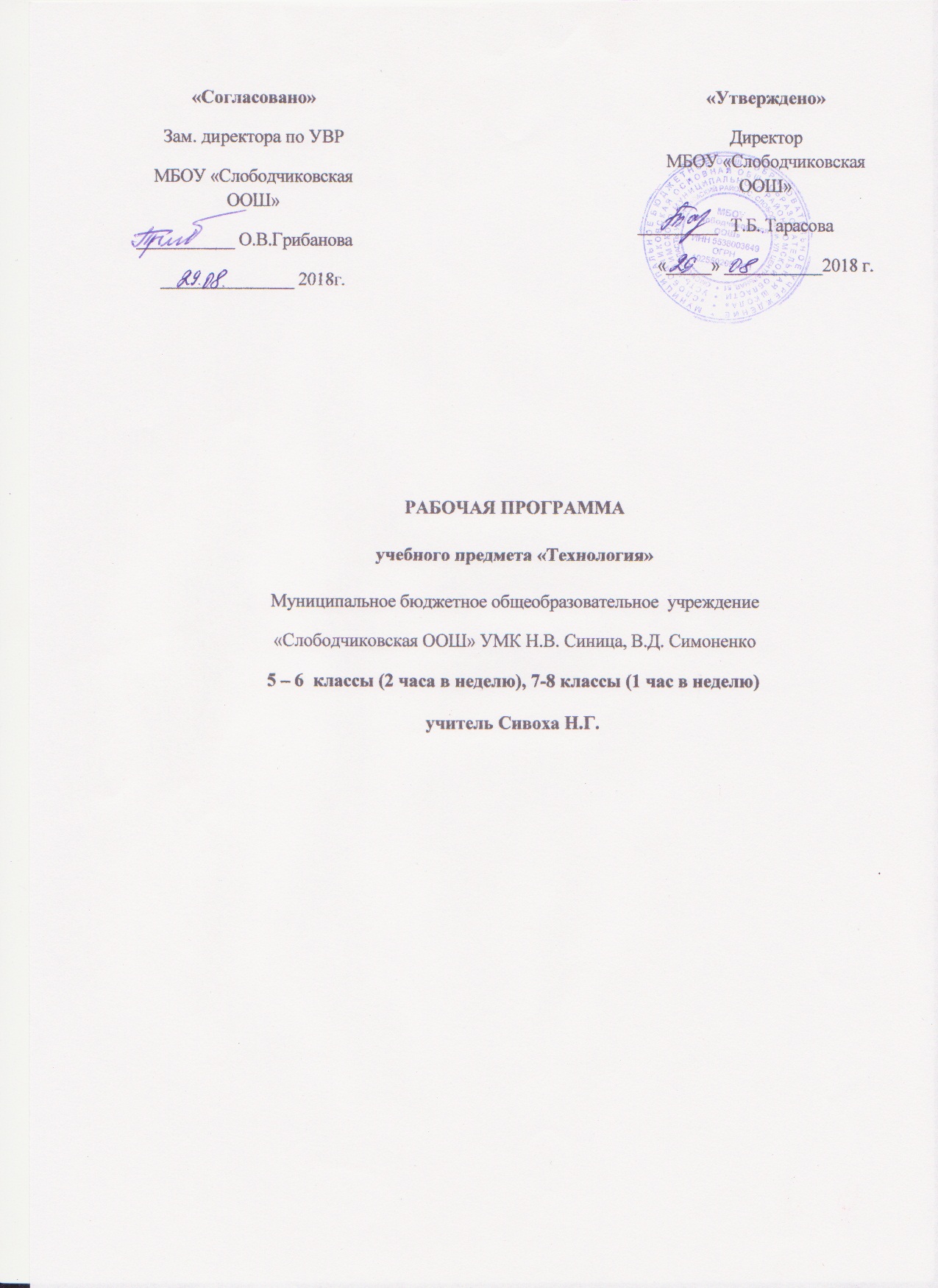      Планируемые результаты освоения учебного предмета, курса технологии в 5 классеОбучение в основной школе является второй ступенью пропедевтического технологического образования. Одной из важнейших задач этой ступени является подготовка обучающихся к осознанному и ответственному выбору жизненного и профессионального пути. В результате, обучающиеся должны научиться, самостоятельно формулировать цели и определять пути их достижения, использовать приобретенный в школе опыт деятельности в реальной жизни, за рамками учебного процесса.Изучение технологии в основной школе обеспечивает достижение личностных, метапредметных и предметных результатов. Личностными результатами освоения учащимися курса «Технология» являются:проявления познавательных интересов и активности в данной области предметной технологической деятельности;выражение желания учиться и трудиться в промышленном производстве для удовлетворения текущих и перспективных потребностей;развитие трудолюбия и ответственности за качество своей деятельности;овладение установками, нормами и правилами научной организации умственного и физического труда;бережное отношение к природным и хозяйственным ресурсам.Метапредметными результатами освоения выпускниками основной школы курса «Технология» являются:проявление инновационного подхода к решению учебных и практических задач в процессе моделирования изделия или технологического процесса;самостоятельная организация и выполнение различных творческих работ по созданию изделий;приведение примеров, подбор аргументов, формулирование выводов по обоснованию технико-технологического и организационного решения; отражение в устной или письменной форме результатов своей деятельности; выявление потребностей, проектирование и создание объектов, имеющих потребительную стоимость;использование дополнительной информации при проектировании и создании объектов, имеющих личностную или общественно значимую потребительную стоимость;согласование и координация совместной познавательно -трудовой деятельности с другими ее участниками;объективное оценивание вклада своей   познавательно –трудовой деятельности с точки зрения нравственных, правовых норм, эстетических ценностей по принятым в обществе и коллективе требованиям и принципам;соблюдение норм и правил безопасности познавательно –трудовой деятельности и созидательного труда.Предметными результатами освоения учащимися основной школы программы «Технология» являются:В познавательной сфере:рациональное использование учебной и дополнительной технологической информации для проектирования и создания объектов труда;оценка технологических свойств сырья, материалов и областей их применения;ориентация в имеющихся и возможных средствах и технологиях создания объектов труда.В мотивационной сфере:оценивание своей способности и готовности к труду в конкретной предметной деятельности;согласование своих потребностей и требований с потребностями и требованиями других участников  познавательно–трудовой деятельности;осознание ответственности за качество результатов труда;наличие экологической культуры при обосновании объектов труда и выполнении работ;стремление к экономии и бережливости в расходовании времени, материалов, денежных средств и труда.В эстетической сфере:моделирование художественного оформления объекта труда и оптимальное планирование работ;эстетическое и рациональное оснащение рабочего места с учетом требований эргономики и научной организации труда;рациональный выбор рабочего костюма и опрятное содержание рабочей одежды.В коммуникативной сфере:формирование рабочей группы для выполнения проекта с учетом общности интересов и возможностей будущих членов трудового коллектива;публичная презентация и защита проекта изделия, продукта труда или услуги.В физиолого-психологической сфере:развитие моторики и координации движений рук при работе с ручными инструментами и выполнении операций с помощью машин и механизмов;достижение необходимой точности движений при выполнении различных технологических операций;сочетание образного и логического мышления в процессе проектной деятельности.Содержание учебного предмета, курса.Технология 5 классРаздел «Технологии творческой и опытнической деятельности»Тема 1.Исследовательская и созидательная деятельностьОпределение и формулировка проблемы. Поиск необходимой информации для решения проблемы. Разработка вариантов решения проблемы. Обоснованный выбор лучшего варианта и его реализации. Темы  лабораторно-практических работ:Планирование школьного кабинета кулинарии.Изготовление изделия в технике лоскутного шитья.Изготовление фартука для уроков кулинарии.Приготовление воскресного завтрака для всей семьиРаздел « Оформление интерьера»Тема 1. Интерьер кухни, столовойОбщие сведения из истории архитектуры и интерьера, связь архитектуры с природой. Интерьер жилых помещений и их комфортность. Современные стили.Создание интерьера кухни с учетом запросов и потребностей семьи и санитарно-гигиенических требований. Разделение кухни на зону для приготовления пищи и зону столовой. Оборудование кухни и его рациональное размещение в интерьере.Декоративное оформление кухни изделиями собственного изготовления.Тема лабораторно-практической работыПланировка кухни.Раздел « Создание изделий из текстильных материалов»Тема 1. Свойства текстильных материалов.Классификация текстильных волокон.  Способы получения и свойства натуральных и искусственных волокон. Изготовление нитей и тканей в условиях прядильного и ткацкого современного производства и в домашних условиях. Основная и уточная нити в ткани. Лицевая и изнаночная стороны ткани. Виды переплетений  нитей в тканях.Темы лабораторно – практических  работ.Изучение свойств нитей основы и утка. Определение лицевой и изнаночной сторон, направления долевой нити в ткани.Распознавание волокон и нитей из хлопка, льна.Тема 2. Элементы машиноведения.Классификация машин швейного производства. Характеристика и области применения современных швейных  и вышивальных машин с программным управлением. Бытовая швейная машина, её технические характеристики, назначение основных узлов. Виды приводов швейной машины, их устройство, преимущества и недостатки. Организация рабочего места для выполнения машинных работ. Правила безопасной работы на универсальной бытовой швейной машине. Правила подготовки швейной машины к работе. Формирование первоначальных навыков работы на швейной машине.    Назначение, устройство и принцип действия регуляторов универсальной швейной машины. Подбор толщины иглы и нитей в зависимости от вида ткани. Челночное устройство универсальной швейной машины.      Темы лабораторно – практических  работ:   Намотка нитки на шпульку. Заправка верхней и нижней нитей. Выполнение машинных строчек на ткани по намеченным линиям, закрепление строчки обратным ходом машины.Технология выполнения машинных швов, их условное графическое обозначения.Тема 3. Конструирование швейных изделий.Краткие сведения из истории одежды. Современные направления моды. Народный костюм как основа в построении современных форм одежды.Роль конструирования в выполнении основных требований к одежде. Типовые фигуры и размерные признаки фигуры человека. Краткая характеристика расчетно-графической системы конструирования. Основные точки и линии измерения фигуры. Последовательность построения чертежей основы швейных изделий по своим меркам. Расчетные формулы, необходимые для построения чертежей основы швейных изделий.          Темы лабораторно-практических  работ:                                                                           Снятие мерок и запись результатов измерений. Построение чертежа швейного изделия в масштабе 1:4 и в натуральную величину по своим меркам или по заданным размерам.Тема 4. Моделирование швейных изделий.Способы моделирования швейных изделий. Выбор ткани и художественной изделия. Художественное оформление народной одежды. Связь художественного оформления современной одежды с традициями народного костюма. Определение количества ткани на изделие.Поиск в Интернете современных моделей швейных изделий, построение выкроек, раскладка выкроек на ткани и расчет количества ткани на изделие.Темы лабораторно-практических работ:                                                                          Моделирование изделия. Расчет количества ткани на изделие. Подготовка выкройки выбранного фасона швейного изделия к раскрою.Тема 5. Технология изготовления швейных изделий.Подготовка ткани к раскрою. Особенности раскладки выкройки на ткани в зависимости от ширины ткани, рисунка или ворса. Инструменты и приспособления для раскроя. Способы переноса контурных и контрольных линий выкройки на ткань.  Правила выполнения следующих технологических операций: обработка деталей кроя; обработка  карманов, поясов, бретелей; обметывание швов ручным и машинным способами; обработка верхнего края поясного изделия притачным поясом; обработка низа швейного изделия ручными и машинными способами; сборка изделия; стачивание машинными швами и окончательная отделка изделия; приемы влажно-тепловой обработки ткани из натуральных волокон. Контроль качества готового изделия.    Темы лабораторно-практических работ:   Отработка техники выполнения соединительных, краевых и отделочных швов на лоскутках ткани. Выполнение раскладки выкроек на различных тканях. Прокладывание контурных и контрольных линий и точек на деталях кроя. Обработка деталей кроя. Скалывание и сметывание деталей кроя. Стачивание деталей и выполнение отделочных работ. Влажно-тепловая обработка изделия. Определение качества готового изделия.Раздел « Художественные ремесла»Тема 1. Декоративно-прикладное искусство.Знакомство с различными видами декоративно-прикладного искусства народов нашей страны. Традиционные виды рукоделия: вышивка, вязание, плетение, ковроткачество, роспись по дереву и тканям и др. Знакомство с творчеством народных умельцев. Инструменты и приспособления, применяемые в традиционных художественных ремеслах.Традиции, обряды, семейные праздники. Подготовка одежды к традиционным праздникам. Отделка изделий вышивкой, тесьмой, изготовление сувениров к праздникам.Экскурсия в музей.Тема 2. Лоскутное шитье.Краткие сведения из истории создания изделий из лоскута. Возможности  лоскутной  пластики, ее связь с направлениями современной моды. Материалы для лоскутной пластики. Подготовка материалов к работе. Инструменты, приспособления, шаблоны для выкраивания элементов орнамента. Технология соединения деталей между собой и с подкладкой. Использование прокладочных материалов. Темы лабораторно-практических работ: Изготовление шаблонов из картона или плотной бумаги. Изготовление швейного изделия в технике лоскутного шитья.Тема3. Вышивание. Краткие исторические сведения о вышивании. Инструменты и материалы для вышивания. Подготовка к работе. Технология выполнения простейших вышивальных швов:  « вперед иголку»; « назад иголку»; стебельчатый шов; тамбурный шов; шов козлик; петельный шов.  Способы закрепления рабочей нити.  Темы  лабораторно-практических работ: Выполнение  разных видов вышивальных швов.Вышивание изделий: салфетки, фартук, прихваткиРаздел « Кулинария»Тема 1.Санитария и гигиенаОбщие правила безопасных приемов труда, санитарии и гигиены. Санитарные требования к помещению кухни и столовой, к посуде и кухонному инвентарю. Соблюдение санитарных правил и личной гигиены при кулинарной обработке продуктов для сохранения их качеств и предупреждения пищевых отравлений. Правила мытья посуды. Применение моющих и дезинфицирующих средств для мытья посуды.Безопасные приемы работы с кухонным оборудованием, колющими и режущими инструментами, горячими жидкостями. Оказание первой помощи при ожогах и порезах.Темы лабораторно-практических работ:Определение набора безопасных для здоровья моющих средств для посуды.Проведение санитарно-гигиенических мероприятий в помещении кабинета кулинарии.Тема 2. Физиология питанияПонятие о процессе пищеварения, об усвояемости пищи; условия, способствующие лучшему пищеварению;  общие сведения о питательных веществах. Обмен веществ; пищевые продукты как источник белков, жиров и углеводов; калорийность пищи; факторы, влияющие на обмен веществ. Физиологические основы рационального питания. Современные данные о роли витаминов в обмене веществ, их содержание в пищевых продуктах; суточная потребность в витаминах.Темы лабораторно-практических работ:Поиск рецептов блюд, соответствующих принципам рационального питания. Составление меню из малокалорийных продуктов.Тема 3. Блюда из яицЗначение яиц в питании человека. Использование яиц в кулинарии. Способы определения свежести яиц. Способы хранения яиц. Технология приготовления блюд из яиц. Приспособления и оборудование для взбивания и приготовления блюд из яиц. Оформление готовых блюд.Темы лабораторно-практических работ:Приготовление блюда из яиц.Тема 4. Бутерброды и горячие напитки.Продукты, употребляемые для приготовления бутербродов. Значение хлеба в питании человека. Способы нарезки продуктов для бутербродов, инструменты и приспособления для нарезки. Особенности технологии приготовления и украшения различных видов бутербродов. Требования к качеству готовых бутербродов, условия и сроки их хранения.Виды горячих напитков (чай, кофе, какао, горячий шоколад). Правила хранения чая, кофе, какао. Сорта чая, их вкусовые достоинства и способы заваривания. Сорта кофе и какао. Устройство для размола зерен кофе. Технология приготовления кофе и какао.Требования к качеству готовых напитков.Темы лабораторно-практических работ:Выполнение эскизов художественного оформления бутербродов.Приготовление бутербродов и горячих напитков к завтраку.Тема 5. Блюда из круп, бобовых и макаронных изделийПодготовка к варке круп, бобовых и макаронных изделий. Технология приготовления крупяных рассыпчатых, вязких и жидких каш. Кулинарные приёмы приготовления блюд из бобовых, обеспечивающие сохранение в них витаминов группы В.Способы варки макаронных изделий. Посуда и инвентарь, применяемые при варке каш, бобовых и макаронных изделий.Темы практических работ:Приготовление рассыпчатой, вязкой или жидкой каши.Приготовление гарнира из макаронных изделий.Тема 6. Блюда из овощейВиды овощей, используемых в кулинарии. Содержание в овощах полезных веществ, витаминов. Сохранность этих веществ в пищевых продуктах в процессе хранения и кулинарной обработки. Содержание влаги в продуктах. Влияние её на качество и сохранность продуктов. Влияние экологии окружающей среды на качество овощей. Методы определения качества овощей.Назначение, правила и санитарные условия механической кулинарной обработки овощей. Причины потемнения картофеля и способы его предотвращения. Особенности механической кулинарной обработки листовых, луковых, пряных, тыквенных, томатных и капустных овощей. Назначение и кулинарное использование различных форм нарезки овощей. Инструменты и приспособления для нарезки овощей. Использование салатов в качестве самостоятельных блюд и дополнительных гарниров к мясным и рыбным блюдам. Технология приготовления салатов из сырых овощей. Оформление салатов.Значение и виды тепловой кулинарной обработки продуктов. Преимущества и недостатки различных способов варки овощей. Изменение содержания витаминов и минеральных веществ в овощах в зависимости от условий кулинарной обработки. Технология приготовления блюд из отварных овощей. Требования к качеству и оформлению готовых блюд.Темы лабораторно-практических работ:Определение доброкачественности овощей по внешнему виду.Приготовление салата из сырых овощей.Фигурная нарезка овощей для художественного оформления салатов.Приготовление блюда из вареных овощей.Тема 7. Сервировка стола. ЭтикетОсобенности сервировки стола к завтраку. Набор столовых приборов и посуды. Способы складывания салфеток. Правила пользования столовыми приборами.Эстетическое оформление стола. Правила поведения за столом. Прием гостей и правила поведения в гостях. Время и продолжительность визита.Приглашения и поздравительные открытки.Темы лабораторно-практических  работ:Оформление стола к завтраку.Тематическое планирование  по учебному предмету «Технология»  5 классПланируемые результаты освоения учебного предмета, курса технологии в 6 классеЛичностными результатами освоения учащимися курса «Технология» являются:проявления познавательных интересов и активности в данной области предметной технологической деятельности;выражение желания учиться и трудиться в промышленном производстве для удовлетворения текущих и перспективных потребностей;развитие трудолюбия и ответственности за качество своей деятельности;овладение установками, нормами и правилами научной организации умственного и физического труда;самооценка умственных и физических способностей для труда в различных сферах с позиций будущей социализации;планирование образовательной и профессиональной карьеры;бережное отношение к природным и хозяйственным ресурсам;готовность к рациональному ведению домашнего хозяйства;проявление технико-технологического и экономического мышления при организации своей деятельности.Метапредметными результатами освоения выпускниками основной школы курса «Технология» являются:алгоритмизированное планирование процесса познавательно-трудовой деятельности;комбинирование известных алгоритмов технического и технологического творчества в ситуациях, не предполагающих стандартного применения одного из них;проявление инновационного подхода к решению учебных и практических задач в процессе моделирования изделия или технологического процесса;самостоятельная организация и выполнение различных творческих работ по созданию изделий;приведение примеров, подбор аргументов, формулирование выводов по обоснованию технико-технологического и организационного решения; отражение в устной или письменной форме результатов своей деятельности; выявление потребностей, проектирование и создание объектов, имеющих потребительную стоимость;использование дополнительной информации при проектировании и создании объектов, имеющих личностную или общественно значимую потребительную стоимость;согласование и координация совместной познавательно -трудовой деятельности с другими ее участниками;объективное оценивание вклада своей   познавательно –трудовой деятельности с точки зрения нравственных, правовых норм, эстетических ценностей по принятым в обществе и коллективе требованиям и принципам;диагностика результатов познавательно–трудовой деятельности по принятым критериям и показателям;соблюдение норм и правил безопасности познавательно –трудовой деятельности и созидательного труда.Предметными результатами освоения учащимися основной школы программы «Технология» являются:В познавательной сфере:рациональное использование учебной и дополнительной технологической информации для проектирования и создания объектов труда;оценка технологических свойств сырья, материалов и областей их применения;ориентация в имеющихся и возможных средствах и технологиях создания объектов труда;распознание видов, назначения материалов, инструментов и оборудования, применяемого в технологических процессах;владения кодами и методами чтения и способами графического представления технической, технологической и инструктивной информации;применение общенаучных знаний по предметам естественно-математического цикла в процессе подготовки и осуществления технологического процессов для обоснования и аргументации рациональности деятельности.В трудовой сфере: планирование технологического процесса и процесса труда;подбор материалов с учетом характера объекта труда и технологии;подбор инструментов и оборудования с учетом требований технологии и материально-энергетических ресурсов;проектирование последовательности операций и составление операционной карты работ;выполнение технологических операций с соблюдением установленных норм, стандартов и ограничений;соблюдение норм и правил безопасности труда, пожарной безопасности, правил санитарии и гигиены;подбор и применение инструментов, приборов и оборудования в технологических процессах с учетом областей их применения;контроль промежуточных и конечных результатов труда по установленным критериям и показателям с использованием контрольных и измерительных инструментов.В мотивационной сфере:оценивание своей способности и готовности к труду в конкретной предметной деятельности;согласование своих потребностей и требований с потребностями и требованиями других участников  познавательно–трудовой деятельности;осознание ответственности за качество результатов труда;наличие экологической культуры при обосновании объектов труда и выполнении работ;стремление к экономии и бережливости в расходовании времени, материалов, денежных средств и труда.В эстетической сфере:моделирование художественного оформления объекта труда и оптимальное планирование работ;эстетическое и рациональное оснащение рабочего места с учетом требований эргономики и научной организации труда;рациональный выбор рабочего костюма и опрятное содержание рабочей одежды.В коммуникативной сфере:формирование рабочей группы для выполнения проекта с учетом общности интересов и возможностей будущих членов трудового коллектива;оформление коммуникационной и технологической документации с учетом требований действующих нормативов и стандартов;публичная презентация и защита проекта изделия, продукта труда или услуги.В физиолого-психологической сфере:развитие моторики и координации движений рук при работе с ручными инструментами и выполнении операций с помощью машин и механизмов;достижение необходимой точности движений при выполнении различных технологических операций;сочетание образного и логического мышления в процессе проектной деятельности.Содержание учебного предмета, курса.Технология 6 классРаздел «Технологии исследовательской и опытнической деятельности»Тема 1. Исследовательская и созидательная деятельностьОпределение и формулировка проблемы. Поиск необходимой информации для решения проблемы. Разработка вариантов решения проблемы. Обоснованный выбор лучшего варианта и его реализации. Темы  лабораторно-практических работ:«Растение в интерьере жилого дома»     «Приготовление воскресного обеда»«Наряд для семейного обеда» «Вяжем аксессуары крючком и спицами»Раздел  «Оформление интерьера» Тема 1. Интерьер жилого домаПонятие о жилом помещении: жилой дом, квартира, комната, многоквартирный дом. Зонирование пространства жилого дома. Организация зон приготовления и приёма пищи, отдыха и общения членов семьи, приёма гостей; зоны сна, санитарно-гигиенической зоны. Понятие о композиции в интерьере. Современные стили в интерьере. Использование современных материалов и подбор цветового решения в отделке квартиры. Декоративное оформление интерьера. Применение текстиля в интерьере. Темы лабораторно-практических работВыполнение эскиза интерьера комнаты подростка.Электронная презентация «Декоративное оформление интерьера».Тема 2. Комнатные растения в интерьереПонятие о фитодизайне. Роль комнатных растений в интерьере. Размещение комнатных растений в интерьере. Разновидности комнатных растений. Уход за комнатными растениями. Профессия садовникТема лабораторно-практической работыПеревалка (пересадка) комнатных растений.Раздел « Кулинария»Тема 1. Блюда из рыбы и нерыбных продуктов моряПищевая ценность рыбы и нерыбных продуктов моря. Содержание в них белков, жиров, углеводов, витаминов. Виды рыбы и нерыбных продуктов моря, продуктов из них.  Признаки доброкачественности рыбы. Условия и сроки хранения рыбной продукции. Санитарные требования при обработке рыбы. Тепловая обработка рыбы. Технология приготовления блюд из рыбы и нерыбных продуктов моря. Подача готовых блюд. Требования к качеству готовых блюдТемы лабораторно-практических работОпределение свежести рыбы.  Приготовление блюда из рыбы. Приготовление блюда из морепродуктов.Тема 2. Блюда из мясаЗначение мясных блюд в питании. Виды мяса и субпродуктов. Признаки доброкачественности мяса. Органолептические методы определения доброкачественности мяса. Условия и сроки хранения мясной продукции. Оттаивание мороженого мяса. Подготовка мяса к тепловой обработке. Санитарные требования при обработке мяса. Оборудование и инвентарь, применяемые при механической и тепловой обработке мяса. Виды тепловой обработки мяса. Определение качества термической обработки мясных блюд. Технология приготовления блюд из мяса. Подача к столу. Гарниры к мясным блюдамТемы лабораторно-практических работОпределение доброкачественности мяса. Приготовление блюда из мяса.Тема 3. Блюда из птицыВиды домашней и сельскохозяйственной птицы и их кулинарное употребление. Способы определения качества птицы. Подготовка птицы к тепловой обработке. Способы разрезания птицы на части. Оборудование и инвентарь, применяемые при механической и тепловой обработке птицы. Виды тепловой обработки птицы. Технология приготовления блюд из птицы. Оформление готовых блюд и подача их к столуТема  лабораторно-практической  работыПриготовление блюда из птицы.Тема 4. Заправочные супыЗначение супов в рационе питания. Технология приготовления бульонов, используемых при приготовлении заправочных супов. Виды заправочных супов. Технология приготовления щей, борща, рассольника, солянки, овощных супов и супов с крупами и мучными изделиями. Оценка готового блюда. Оформление готового супа и подача к столуТема  лабораторно-практической работыПриготовление заправочного супа.Тема 5. Приготовление обеда. Сервировка стола к обедуМеню обеда. Сервировка стола к обеду. Набор столового белья, приборов и посуды для обеда. Подача блюд. Правила поведения за столом и пользования столовыми приборамиТемы лабораторно-практических работПриготовление обеда. Сервировка стола к обеду.Раздел «Создание изделий из текстильных материалов»Тема 1. Свойства текстильных материаловКлассификация текстильных химических волокон. Способы их получения. Виды и свойства искусственных и синтетических тканей. Виды  нетканых материалов из химических волокон. Тема лабораторно-практической  работыИзучение свойств текстильных материалов из химических волокон.Тема 2. Конструирование швейных изделийПонятие о плечевой одежде. Понятие об одежде с цельнокроеным и втачным рукавом. Определение размеров фигуры человека. Снятие мерок для изготовления плечевой одежды. Построение чертежа основы плечевого изделия с цельнокроеным рукавом. Тема лабораторно-практической  работыСнятие мерок и построение чертежа швейного изделия с цельнокроеным рукавом.Тема 3. Моделирование швейных изделийПонятие о моделировании одежды. Моделирование формы выреза горловины. Моделирование плечевой одежды с застёжкой на пуговицах. Моделирование отрезной плечевой одежды. Приёмы изготовления выкроек дополнительных деталей изделия: подкройной обтачки горловины спинки, подкройной обтачки горловины переда, подборта. Подготовка выкройки к раскрою. Тема лабораторно-практической  работыМоделирование и подготовка выкроек к раскрою.Тема 4. Раскрой плечевой одеждыПоследовательность подготовки ткани к раскрою. Правила раскладки выкроек на ткани. Правила раскроя. Выкраивание деталей из прокладки. Критерии качества кроя. Правила безопасной работы иглами и булавками. Понятие о дублировании деталей кроя.  Правила безопасной работы утюгом. Темы лабораторно-практических работРаскрой швейного изделия. Дублирование деталей клеевой прокладкой.Тема 5. Швейная машинаУстройство машинной иглы. Неполадки, связанные с неправильной установкой иглы, её поломкой. Замена машинной иглы. Неполадки, связанные с неправильным натяжением ниток. Назначение и правила использования регулятора натяжения верхней нитки. Обмётывание петель и пришивание пуговицы с помощью швейной машины Основные машинные операции:  притачивание, обтачивание. Обработка припусков шва перед вывёртыванием. Классификация машинных швов. Темы лабораторно-практических работУстранение дефектов машинной строчки. Применение приспособлений к швейной машине. Изготовление образцов машинных швов.Тема 6.  Технология изготовления швейных изделий.Подготовка и проведение примерки плечевой одежды с цельнокроеным рукавом. Устранение дефектов после примерки. Последовательность изготовления плечевой одежды с цельнокроеным рукавом. Технология обработки среднего шва с застёжкой и разрезом. Обработка  плечевых швов. Обработка  нижних срезов рукавов. Обработка срезов подкройной обтачкой. Технология обработки застёжки. Обработка боковых швов. Соединение лифа с юбкой. Обработка нижнего среза изделия. Обработка разреза в шве. Окончательная отделка изделия. Темы лабораторно-практических работПримерка изделия. Обработка среднего шва спинки, плечевых и нижних срезов рукавов. Обработка горловины и застежки проектного изделия. Обработка боковых срезов и отрезного изделия. Обработка нижнего среза изделия, окончательная отделка изделия.Раздел «Художественные ремёсла»Тема 1. Вязание крючком. Материалы и инструменты для вязания.Краткие сведения из истории старинного рукоделия — вязания. Вязаные изделия в современной моде. Материалы и инструменты для вязания. Виды крючков и спиц.  Организация рабочего места при вязании. Расчёт количества петель для изделия. Отпаривание и сборка готового изделия. Основные виды петель при вязании крючком. Условные обозначения, применяемые при вязании крючком. Тема лабораторно-практической  работыВывязывание полотна из столбиков без накида несколькими способами.Тема 2. Вязание полотна. Вязание по кругуВязание полотна: начало вязания, вязание рядами, основные способы вывязывания петель, закрепление вязания. Вязание по кругу: основное кольцо, способы вязания по кругу. Профессия вязальщица текстильно-галантерейных изделий. Тема лабораторно-практической  работыВыполнение плотного вязания по кругу.Тема 3. Вязание спицами узоров из лицевых и изнаночных петельВязание спицами узоров из лицевых и изнаночных петель: набор петель на спицы, применение схем узоров с условными обозначениями. Кромочные, лицевые и изнаночные петли, закрытие петель последнего ряда. Вязание полотна лицевыми и изнаночными петлями. Тема лабораторно-практической  работыВыполнение образцов вязок лицевыми и изнаночными петлями.Тема 4. Вязание цветных узоров.Вязание цветных узоров. Создание схем для вязания с помощью ПК. Тема лабораторно-практической  работыРазработка схемы жаккардового узора.Тематическое планирование  по учебному предмету «Технология»  6 классПланируемые результаты освоения учебного предмета, курса технологии в 7 классеОбучение в основной школе является второй ступенью пропедевтического технологического образования. Одной из важнейших задач этой ступени является подготовка обучающихся к осознанному и ответственному выбору жизненного и профессионального пути. В результате, обучающиеся должны научиться, самостоятельно формулировать цели и определять пути их достижения, использовать приобретенный в школе опыт деятельности в реальной жизни, за рамками учебного процесса.Изучение технологии в основной школе обеспечивает достижение личностных, метапредметных и предметных результатов. Личностными результатами освоения учащимися основной школы курса «Технология» являются:проявления познавательных интересов и активности в данной области предметной технологической деятельности;выражение желания учиться и трудиться в промышленном производстве для удовлетворения текущих и перспективных потребностей;развитие трудолюбия и ответственности за качество своей деятельности;овладение установками, нормами и правилами научной организации умственного и физического труда;самооценка умственных и физических способностей для труда в различных сферах с позиций будущей социализации;планирование образовательной и профессиональной карьеры;бережное отношение к природным и хозяйственным ресурсам;готовность к рациональному ведению домашнего хозяйства;проявление технико-технологического и экономического мышления при организации своей деятельности.Метапредметными результатами освоения выпускниками основной школы курса «Технология» являются:алгоритмизированное планирование процесса познавательно-трудовой деятельности;комбинирование известных алгоритмов технического и технологического творчества в ситуациях, не предполагающих стандартного применения одного из них;проявление инновационного подхода к решению учебных и практических задач в процессе моделирования изделия или технологического процесса;самостоятельная организация и выполнение различных творческих работ по созданию изделий;приведение примеров, подбор аргументов, формулирование выводов по обоснованию технико-технологического и организационного решения; отражение в устной или письменной форме результатов своей деятельности; выявление потребностей, проектирование и создание объектов, имеющих потребительную стоимость;использование дополнительной информации при проектировании и создании объектов, имеющих личностную или общественно значимую потребительную стоимость;согласование и координация совместной познавательно -трудовой деятельности с другими ее участниками;объективное оценивание вклада своей   познавательно –трудовой деятельности с точки зрения нравственных, правовых норм, эстетических ценностей по принятым в обществе и коллективе требованиям и принципам;диагностика результатов познавательно–трудовой деятельности по принятым критериям и показателям;соблюдение норм и правил безопасности познавательно –трудовой деятельности и созидательного труда.Предметными результатами освоения учащимися основной школы программы «Технология» являются:В познавательной сфере:рациональное использование учебной и дополнительной технологической информации для проектирования и создания объектов труда;оценка технологических свойств сырья, материалов и областей их применения;ориентация в имеющихся и возможных средствах и технологиях создания объектов труда;распознание видов, назначения материалов, инструментов и оборудования, применяемого в технологических процессах;владения кодами и методами чтения и способами графического представления технической, технологической и инструктивной информации;применение общенаучных знаний по предметам естественно-математического цикла в процессе подготовки и осуществления технологического процессов для обоснования и аргументации рациональности деятельности.В трудовой сфере: планирование технологического процесса и процесса труда;подбор материалов с учетом характера объекта труда и технологии;подбор инструментов и оборудования с учетом требований технологии и материально-энергетических ресурсов;проектирование последовательности операций и составление операционной карты работ;выполнение технологических операций с соблюдением установленных норм, стандартов и ограничений;соблюдение норм и правил безопасности труда, пожарной безопасности, правил санитарии и гигиены;подбор и применение инструментов, приборов и оборудования в технологических процессах с учетом областей их применения;контроль промежуточных и конечных результатов труда по установленным критериям и показателям с использованием контрольных и измерительных инструментов.В мотивационной сфере:оценивание своей способности и готовности к труду в конкретной предметной деятельности;согласование своих потребностей и требований с потребностями и требованиями других участников  познавательно–трудовой деятельности;осознание ответственности за качество результатов труда;наличие экологической культуры при обосновании объектов труда и выполнении работ;стремление к экономии и бережливости в расходовании времени, материалов, денежных средств и труда.В эстетической сфере:моделирование художественного оформления объекта труда и оптимальное планирование работ;эстетическое и рациональное оснащение рабочего места с учетом требований эргономики и научной организации труда;рациональный выбор рабочего костюма и опрятное содержание рабочей одежды.В коммуникативной сфере:формирование рабочей группы для выполнения проекта с учетом общности интересов и возможностей будущих членов трудового коллектива;оформление коммуникационной и технологической документации с учетом требований действующих нормативов и стандартов;публичная презентация и защита проекта изделия, продукта труда или услуги.В физиолого-психологической сфере:развитие моторики и координации движений рук при работе с ручными инструментами и выполнении операций с помощью машин и механизмов;достижение необходимой точности движений при выполнении различных технологических операций;сочетание образного и логического мышления в процессе проектной деятельности.Содержание учебного предмета, курса.7 классРаздел «Технологии домашнего хозяйства»Тема 1. Освещение жилого помещенияТеоретические сведения. Роль освещения в интерьере. Понятие о системе освещения жилого помещения. Естественное и искусственное освещение. Типы ламп: накаливания, люминесцентная, светодиодная, галогенная. Особенности конструкции ламп, область применения, потребляемая электроэнергия, достоинства и недостатки.	Типы светильников: потолочные висячие, настенные, настольные, напольные, встроенные, рельсовые, тросовые. Современные системы управления светом: выключатели, переключатели, диммеры. Комплексная система управления «умный дом». Типы освещения: общее, местное, направленное, декоративное, комбинированное. Профессия электрик.Темы лабораторно-практических работ: Выполнение электронной презентации «Освещение жилого дома». Тема 2. Предметы искусства и коллекции в интерьереТеоретические сведения. Предметы искусства и коллекции в интерьере. Оформление и размещение картин. Понятие о коллекционировании. Размещение коллекций в интерьере.Темы лабораторно-практических работ: Изготовление схемы размещения коллекции фото.Тема 3. Гигиена жилищаТеоретические сведения. Значение в жизни человека соблюдения и поддержания чистоты и порядка в жилом помещении. Виды уборки: ежедневная (сухая), ежедневная (влажная), генеральная. Их особенности и правила проведения. Современные натуральные и синтетические средства, применяемые при уходе за посудой, уборке помещений.Темы лабораторно-практических работ: Генеральная уборка кабинета технологии.Раздел «Электротехника»Тема 1. Бытовые приборы для создания микроклимата в помещенииТеоретические сведения. Зависимость здоровья и самочувствия людей от поддержания чистоты в доме. Электрические бытовые приборы для уборки и создания микроклимата в помещении. Современный пылесос и его функции. Понятие о микроклимате. Современные технологии и технические средства создания микроклимата.Темы лабораторно-практических работ: Декоративная рамка для фотографий.Раздел «Технологии обработки конструкционных материалов»Тема 1. Технологии ручной обработки  древесины и металлов (проволока, фольга)Теоретические сведения. Проектирование изделий из древесины и проволоки с учетом их свойств.	Конструкторская и техническая документация, технологический процесс и точность изготовления изделий.	Заточка лезвия режущего предмета. Развод зубьев пилы. 	Приемы и правила безопасной работы при заточке, правке и доводке лезвий.Шиповые соединения деревянных деталей. Соединение деталей шкантами. Шиповые клеевые соединения. Угловое соединение деталей шурупами в нагель.Правила безопасной работы ручными столярными инструментами.Темы лабораторно-практических работ: Определение плотности древесины по объёму и массе образца. Заточка лезвия ножа и настройка рубанка. Выполнение декоративно-прикладной резьбы на изделиях из древесины. Изготовление деревянного изделия с соединениями деталей: шиповыми, шкантами или шурупами в нагель.Тема 2.  Технологии художественно-прикладной обработки материаловТеоретические сведения. Виды и приемы выполнения декоративной резьбы на изделиях из древесины. Виды природных и искусственных материалов и их свойства для художественно-прикладных работ. Правила безопасного труда при выполнении художественно-прикладных работ. Профессии, связанные с художественной обработкой изделий из древесины.	Тиснение на фольге. Инструменты для тиснения на фольге.	Правила безопасного труда при выполнении художественно-прикладных работ. Профессии, связанные с художественной обработкой металлов.Темы лабораторно-практических работ: Создание декоративно-прикладного изделия из металла. Поисковый этап проекта. Разработка технической и технологической документации. Подбор материалов и инструментов. Изготовление изделия. Подсчет затрат. Контроль качества изделия. Разработка технической и технологической документации.Раздел «Создание изделий из текстильных материалов»Тема 1. Свойства текстильных материаловТеоретические сведения. Натуральные волокна животного происхождения. Способы их получения. Виды и свойства шерстяных и шелковых тканей. Признаки определения вида тканей по сырьевому составу. Сравнительная характеристика свойств тканей из различных волокон.Темы лабораторно-практических работ: Определение сырьевого состава тканей и изучение их свойств.Тема 2. Технология изготовления ручных и машинных швовТеоретические сведения. Основные операции при ручных работах: подшивание  прямыми, косыми и крестообразными стежками. 	Основные машинные операции: подшивание потайным швом с помощью лапки для потайного подшивания; стачивание косых беек; окантовывание среза бейкой. Классификация машинных швов: краевой окантовочный с закрытыми срезами и с открытым срезом. Темы лабораторно-практических работ: Изготовление образцов ручных швов. Изготовление образцов машинных швов. Изготовление образцов машинных швов (продолжение работы).Тема 3. Художественные ремеслаТеоретические сведения. Отделка швейных изделий вышивкой. Материалы и оборудование для вышивки. Приемы закрепления ткани и ниток к вышивке. Приемы закрепления ниток на ткани. Технология выполнения прямых, косых, петельных, петлеобразных,  крестообразных ручных стежков.	Материалы и оборудование для вышивки атласными лентами. Закрепление ленты в игле. Швы, используемые в вышивке лентами. Оформление готовой работы. Профессия вышивальщица.Темы лабораторно-практических работ: Выполнение образцов швов. Выполнение образца вышивки лентами. Раздел «Технологии творческой и опытнической деятельности»Тема 1. Исследовательская и созидательная деятельностьТеоретические сведения. Цель и задачи проектной деятельности в 7 классе. Составные части годового творческого проекта семиклассников.Практические работы.Творческий проект по разделу ««Технологии домашнего хозяйства».Творческий проект по разделу «Кулинария».Творческий проект по разделу «Создание изделий из текстильных материалов».Творческий проект по разделу «Технологии обработки конструкционных материалов».Составление портфолио и разработка электронной презентации.Презентация и защита творческого проекта.Варианты творческих проектов: «Аксессуар для летнего отдыха. Рюкзак», «Декоративная рамка для фотографий», «Оформление выставки творческих работ», «Умный дом», «Кухонная доска», «Модель», «Летняя сумка с вышивкой», «Приготовление сладкого стола».Раздел «Кулинария»Тема 1. Блюда из молока и молочных продуктовТеоретические сведения. Значение молока в питании человека. Натуральное (цельное) молоко. Ассортимент молочных продуктов. Условия и сроки хранения молока, кисломолочных продуктов. Технология приготовления блюд из молока и кисломолочных продуктов. Требования к качеству готовых блюд. Темы лабораторно-практических работ: Приготовление блюд из творога. Тема 2. Мучные изделияТеоретические сведения. Понятие «мучные изделия». Инструменты и приспособления. Продукты для приготовления мучных изделий. Технология приготовления пресного, бисквитного, слоеного, песочного теста и выпечки мучных изделий.Темы лабораторно-практических работ:Приготовление изделий из пресного теста: блинчики. Приготовление бисквита. Приготовление изделий из пресного теста: блинчики. Оладьи. Тема 3. Сладкие блюдаТеоретические сведения. Виды сладких блюд и напитков: компоты, кисели, желе, муссы, суфле. Их значение в питании человека. Рецептура, технология приготовления и подача к столу.Темы лабораторно-практических работ: Запеченные яблоки.Тема 4. Сервировка сладкого столаТеоретические сведения. Сервировка сладкого стола. Набор столового белья, приборов, посуды. Подача кондитерских изделий и сладких блюд. Темы лабораторно-практических работ: Сервировка сладкого стола. Приготовление сладкого стола.Тематическое планирование  по учебному предмету «Технология»  7 классПланируемые результаты освоения учебного предмета, курса технологии в 8 классеПри изучении технологии в основной школе обеспечивается достижение личностных, метапредметных и предметных результатов.Личностные результаты освоения обучающимися предмета «Технология» в основной школе:-  формирование целостного мировоззрения, соответствующего современному уровню развития науки и общественной практики; проявление познавательной активности в области предметной технологической деятельности;- формирование ответственного отношения к учению, готовности и способности обучающихся к саморазвитию и самообразованию на основе мотивации к обучению и познанию; овладение элементами организации умственного и физического труда;- самооценка умственных и физических способностей при трудовой деятельности в различных сферах с позиций будущей социализации и стратификации;- развитие трудолюбия и ответственности за результаты своей деятельности; выражение желания учиться для удовлетворения перспективных потребностей;- осознанный вы бор и построение даль ней шей индивидуальной траектории образования на базе осознанного ориентирования в мире профессий и профессиональных предпочтений с учётом устойчивых познавательных интересов, а также на основе формирования уважительного отношения к труду;- становление самоопределения в выбранной сфере будущей профессиональной деятельности, планирование образовательной и профессиональной карьеры, осознание необходимости общественно полезного труда как условия безопасной и эффективной социализации;- формирование коммуникативной компетентности в общении и сотрудничестве со сверстниками; умение общаться при коллективном выполнении работ или проектов с учётом общности интересов и возможностей членов трудового коллектива;- проявление технико-технологического и экономического мышления при организации своей деятельности;- самооценка готовности к предпринимательской деятельности в сфере технологий, к рациональному ведению домашнего хозяйства;- формирование основ экологической культуры, соответствую щей современному уровню экологического мышления; бережное отношение к природным и хозяйственным ресурсам;- развитие эстетического сознания через освоение художественного наследия народов России и мира, творческой деятельности эстетического характера; формирование индивидуально-личностных позиций учащихся.Метапредметные результаты освоения учащимися предмета «Технология» в основной школе:Регулятивные УУД:- самостоятельное определение цели своего обучения, постановка и формулировка для себя новых задач в учёбе и познавательной деятельности;- алгоритмизированное планирование процесса познавательно-трудовой деятельности;- определение адекватных имеющимся организационным и материально-техническим условиям способов решения учебной или трудовой задачи на основе заданных алгоритмов;- виртуальное и натурное моделирование технических объектов, продуктов и технологических процессов; проявление инновационного подхода к решению учебных и практических задач в процессе моделирования изделия или технологического процесса;организация учебного сотрудничества и совместной деятельности с учителем и сверстниками; согласование и координация совместной познавательно-трудовой деятельности с другими её участниками; объективное оценивание вклада своей познавательно-трудовой деятельности в решение общих задач коллектива;- оценивание своей познавательно-трудовой деятельности с точки зрения нравственных, правовых норм, эстетических ценностей по принятым в обществе и коллективе требованиям и принципам.Познавательные УУД:- комбинирование известных алгоритмов технического и технологического творчества в ситуациях, не предполагающих стандартного применения одного из них; поиск новых решений возникшей технической или организационной проблемы;- выявление потребностей, проектирование и создание объектов, имеющих потребительную стоимость; самостоятельная организация и выполнение различных творческих работ по созданию изделий и продуктов;- оценивание правильности выполнения учебной задачи, собственных возможностей её решения; диагностика результатов познавательно-трудовой деятельности по принятым критериям и показателям; обоснование путей и средств устранения ошибок или разрешения противоречий в выполняемых технологических процессах;- соблюдение норм и правил безопасности познавательно-трудовой деятельности и созидательного труда; соблюдение норм и правил культуры труда в соответствии с технологической культурой производства;формирование и развитие экологического мышления, умение применять его в познавательной, коммуникативной, социальной практике и профессиональной ориентации.Коммуникативные УУД:- осознанное использование речевых средств в соответствии с задачей коммуникации для выражения своих чувств, мыслей и потребностей; планирование и регуляция своей деятельности; подбор аргументов, формулирование выводов по обоснованию технико-технологического и организационного решения; отражение в устной или письменной форме результатов своей деятельности;- формирование и развитие компетентности в области использования информационно-коммуникационных технологий (ИКТ); выбор для решения познавательных и коммуникативных задач различных источников информации, включая энциклопедии, словари, интернет-ресурсы и другие базы данных.Предметные результаты  освоения учащимися предмета «Технология» в основной школе: В познавательной сфере:- осознание роли техники и технологий для прогрессивного развития общества; формирование целостного представления о техносфере, сущности технологической культуры и культуры труда; классификация видов и назначения методов получения и преобразования материалов, энергии, информации, природных объектов, а также соответствующих технологий промышленного производства; ориентация в имеющихся и возможных средствах и технологиях создания объектов труда;- практическое освоение обучающимися основ проектно-исследовательской деятельности; проведение наблюдений и экспериментов под руководством учителя; объяснение явлений, процессов и связей, выявляемых в ходе исследований;- уяснение социальных и экологических последствий развития технологий промышленного и сельскохозяйственного производства, энергетики и транспорта; распознавание видов, назначения материалов, инструментов и оборудования, применяемого в технологических процессах; оценка технологических свойств сырья, материалов и областей их применения;- развитие умений применять технологии представления, преобразования и использования информации, оценивать возможности и области применения средств и инструментов ИКТ в современном производстве или сфере обслуживания, рациональное использование учебной и дополнительной технической и технологической информации для проектирования и создания объектов труда;- овладение средствами и формами графического отображения объектов или процессов, правилами выполнения графической документации, овладение методами чтения технической, технологической и инструктивной информации;- формирование умений устанавливать взаимосвязь знаний по разным учебным предметам для решения прикладных учебных задач; применение общенаучных знаний по предметам естественно-математического цикла в процессе подготовки и осуществления технологических процессов для обоснования и аргументации рациональности деятельности; применение элементов экономики при обосновании технологий и проектов;- овладение алгоритмами и методами решения организационных и технико-технологических задач; овладение элементами научной организации труда, формами деятельности, соответствующими культуре труда и технологической культуре производства;В трудовой сфере:- планирование технологического процесса и процесса труда; подбор материалов с учётом характера объекта труда и технологии; подбор инструментов, приспособлений и оборудования с учётом требований технологии и материально-энергетических ресурсов;- овладение методами учебно-исследовательской и проектной деятельности, решения творческих задач, моделирования, конструирования; проектирование последовательности операций и составление операционной карты работ;- выполнение технологических операций с соблюдением установленных норм, стандартов, ограничений; соблюдение трудовой и технологической дисциплины; соблюдение норм и правил безопасного труда, пожарной безопасности, правил санитарии и гигиены;- выбор средств и видов представления технической и технологической информации в соответствии с коммуникативной задачей, сферой и ситуацией общения;- контроль промежуточных и конечных результатов труда по установленным критериям и показателям с использованием контрольных и измерительных инструментов; выявление допущенных ошибок в процессе труда и обоснование способов их исправления;- документирование результатов труда и проектной деятельности; расчёт себестоимости продукта труда; примерная экономическая оценка возможной прибыли с учётом сложившейся ситуации на рынке товаров и услуг;В мотивационной сфере:- оценивание своей способности к труду в конкретной предметной деятельности; осознание ответственности за качество результатов труда;- согласование своих потребностей и требований с потребностями и требованиями других участников познавательно-трудовой деятельности;- формирование представлений о мире профессий, связанных с изучаемыми технологиями, их востребованности на рынке труда; направленное продвижение к выбору профиля технологической подготовки в старших классах полной средней школы или будущей профессии в учреждениях начального профессионального или среднего специального образования;- выраженная готовность к труду в сфере материального производства или сфере услуг; оценивание своей способности и готовности к предпринимательской деятельности;- стремление к экономии и бережливости в расходовании времени, материалов, денежных средств, труда; наличие экологической культуры при обосновании объекта труда и выполнении работ;В эстетической сфере:- овладение методами эстетического оформления изделий, обеспечения сохранности продуктов труда, дизайнерского проектирования изделий; разработка варианта рекламы выполненного объекта или результата труда;- рациональное и эстетическое оснащение рабочего места с учётом требований эргономики и элементов научной организации труда;- умение выражать себя в доступных видах и формах художественно-прикладного творчества; художественное оформление объекта труда и оптимальное планирование работ;- рациональный выбор рабочего костюма и опрятное содержание рабочей одежды;- участие в оформлении класса и школы, озеленении пришкольного участка, стремление внести красоту в домашний быт;В коммуникативной сфере:- практическое освоение умений, составляющих основу коммуникативной компетентности: действовать с учётом позиции другого и уметь согласовывать свои действия; устанавливать и поддерживать необходимые контакты с другими людьми; удовлетворительно владеть нормами и техникой общения; определять цели коммуникации, оценивать ситуацию, учитывать намерения и способы коммуникации партнёра, выбирать адекватные стратегии коммуникации;- установление рабочих отношений в группе для выполнения практической работы или проекта, эффективное сотрудничество и способствование эффективной кооперации; интегрирование в группу сверстников и построение продуктивного взаимодействия со сверстника ми и учителями;- сравнение разных точек зрения перед принятием решения и осуществлением выбора; аргументирование своей точки зрения, отстаивание в споре своей позиции невраждебным для оппонентов образом;- адекватное использование речевых средств для решения различных коммуникативных задач; овладение устной и письменной речью; построение монологических контекстных высказываний; публичная презентация и защита проекта изделия, продукта труда или услуги;В физиолого-психологической сфере:- развитие моторики и координации движений рук при работе с ручными инструментами и выполнении операций с помощью машин и механизмов; достижение необходимой точности движений при выполнении различных технологических операций;- соблюдение необходимой величины усилий, прилагаемых к инструментам, с учётом технологических требований;- сочетание образного и логического мышления в проектной деятельности.Содержание учебного предмета, курса технологии в 8 классе                                         Раздел «Семейная экономика»Тема 1. Семья как экономическая ячейка обществаТеоретические сведения. Роль семьи в обществе. Функции семьи: воспитательная, коммуникативная, экономическая, стабилизирующая и регулирующая. Потребности семьи: рациональные, ложные, духовные, материальные. Потребительский портрет вещи.  Затраты на приобретение товаров. Правила покупки. Способы выявления потребностей семьи. Минимальные и оптимальные потребности. Потребительская корзина одного человека и членов семьи.Темы лабораторно-практических работ: Расчет затрат. Тема 2. Информация о товарахТеоретические сведения. Бюджет семьи. Информация о товарах. Источники информации. Торговые символы, этикетки, штриховой код. Понятие о сертификатах. Технология совершения покупок. Потребительские качества товаров и услуг. Правила поведения при совершении покупок. Способы защиты прав потребителей.Темы лабораторно-практических работ: Разработка этикетки.Тема 3. Бюджет семьиТеоретические сведения. Источники семейных доходов и бюджет семьи. Технология построения семейного бюджета. Доходы и расходы семьи. Рациональное планирование расходов на основе актуальных потребностей семьи. Темы лабораторно-практических работ: Список расходов моей семьи.Тема 4. Расходы на питаниеТеоретические сведения. Пища. Рациональное питание. Режим питания. Правила составления меню, в зависимости от калорийности продуктов. Планирование расходов на питание.Темы лабораторно-практических работ: Учет потребления продуктов питания.Тема 5. Сбережения. Личный бюджетТеоретические сведения. Способы сбережения денежных средств семьи. Личный бюджет. Расходы: постоянные, переменные, непредвиденные. Варианты ведения учетной книги. Темы лабораторно-практических работ: Учетная книга школьника.  Тема 6. Предпринимательство в семьеТеоретические сведения. Технология ведения бизнеса. Оценка возможности предпринимательской деятельности для пополнения семейного бюджета. Выбор возможного объекта или услуги для предпринимательской деятельности на основе анализа потребностей местного населения и рынка потребительских товаров.Темы лабораторно-практических работ: Бизнес-план.Тема 7. Экономика приусадебного участкаТеоретические сведения. Назначение приусадебного участка. Нормы потребления и средний урожай основных культур. Расчет прибыли приусадебного участка. Понятие себестоимость продукции, оптовые и розничные цены.Темы лабораторно-практических работ: Расчет площади приусадебного участка.Раздел «Технологии художественной обработки материалов»Тема 1. Художественные ремесла Теоретические сведения. Приемы безопасной работы. Основные приемы художественной вышивки гладью: китайская, владимирский шов, белым по белому, золотое шитье. Подготовка к вышивке. Подбор материалов и приспособлений (пяльцы, мулине, калька). Техники вышивания «атласной гладью», «штриховой гладью». Виды швов и стежков. Технологии швов «узелки» и «рококо». Материалы, инструменты и приспособления, необходимые для выполнения швов.  Приемы объемности вышивки «узелками». Техника выполнения двусторонней глади и ее разновидностей: прямой и косой глади. Техника выполнения художественной глади. Особенности вышивание натюрморта. Вышивание пейзажа. Эффект светотени. Редкая гладь. Различия в выполнении листьев и отличия в вышивке предметов переднего и дальнего плана. Технология создания вышивки с помощью компьютера.Темы лабораторно-практических работ: Взаимосвязь формы и содержания. Вышивка атласной и штриховой гладью. Вышивка швами «узелки» и «рококо». Вышивка в технике двусторонней глади. Вышивка в технике художественной глади.Раздел  «Технологии ведения дома»Тема 1. Инженерные коммуникации в домеТеоретические сведения. Характеристика основных элементов систем водоснабжения, энергоснабжения, теплоснабжения, канализации в городском и сельском домах. Правила их эксплуатации. Современные системы фильтрации воды. Система безопасности жилища.Тема 2. Водопровод и канализация: типичные неисправности и простейший ремонтТеоретические сведения. Системы водопровода и канализации в жилом помещении. Система канализации в доме. Мусоропроводы и мусоросборники. Схемы горячего и холодного водоснабжения в многоэтажном доме.Темы лабораторно-практических работ: Диагностика и ремонт водопроводного крана.Тема 3. Ремонт оконных блоковТеоретические сведения. Способы ремонта оконных блоков. Элементы оконного блока. Инструменты, необходимые для  ремонта.Темы лабораторно-практических работ: Ремонт старого оконного блока.Тема 4. Ремонт дверных блоковТеоретические сведения. Состав дверного блока. Дверная коробка. Способы ремонта дверных блоков. Утепление дверей: поролоном, дермантином, штапиком.Темы лабораторно-практических работ: Утепление двери.  Тема 5. Современный ручной электроинструментТеоретические сведения. Назначение электродрели, электрорубанка, электролобзика, электропилы, шлифовальной машины, перфоратора, скобозабивателя, пистолета горячего воздуха и фрезера.Темы лабораторно-практических работ: Изучение ручного электроинструмента.Раздел «Электротехника»Тема 1. Электротехнические работыТеоретические сведения. Общее понятие об электрическом токе, силе тока, напряжении и сопротивлении. Виды источников тока и приемников электрической энергии. Условные графические изображения на электрических схемах.Понятие об электрической цепи и ее принципиальной схеме. Виды проводов. Инструменты для электромонтажных работ. Параметры потребителей и источников электроэнергии. Устройства защиты электрических цепей.Тема 2. Электротехнические устройстваТеоретические сведения. Организация рабочего места для элекротехнических работ. Правила безопасности при электротехнических работах. Виды электрических проводов. Соединение электрических проводов. Последовательность операций при монтаже электрической цепи. Лампа накаливания. Люминесцентное и неоновое освещение.Электронагревательные элементы закрытого типа. Электронагревательные элементы открытого типа. Трубчатые электронагревательные элементы (ТЭН). Биметаллический терморегулятор.Темы лабораторно-практических работ: Изучение домашнего электросчетчика в работе. Электрическая цепь с элементами управления и защиты. Изучение электромонтажного инструмента. Оконцевание медных одно- и многожильных проводов. Энергетический аудит школы. Раздел «Технологии творческой и опытнической деятельности»Тема 1. Исследовательская и созидательная деятельностьТеоретические сведения. Проектирование как сфера профессиональной деятельности. Последовательность проектирования. Банк идей. Реализация проекта. Оценка проекта. Практические работы: Обоснование темы творческого проекта. Разработка вариантов, выбор лучшего варианта. Выполнение проекта и анализ результатов работы. Оформление пояснительной записки и проведение презентации.Варианты творческих проектов: «Семейный бюджет», «Бизнес-план», «Дом будущего», «Мой профессиональный выбор».тематическое планирование8 класс 34 часа (1 час в неделю)№ п/пТема урокаКол-во  часНаправление «Технологии ведения дома» (68ч)Направление «Технологии ведения дома» (68ч)Направление «Технологии ведения дома» (68ч)1.Вводный инструктаж  и первичный инструктаж на рабочем месте. Вводное занятие. 12.Творческая  проектная деятельность1Раздел  «Оформление интерьера» (2ч)Раздел  «Оформление интерьера» (2ч)3 - 4Интерьер кухни, оборудование 2Раздел «Технологии исследовательской и опытнической деятельности» (2 ч)Раздел «Технологии исследовательской и опытнической деятельности» (2 ч)5 - 6Коллективный проект «Планирование школьного кабинета кулинарии»2Раздел «Создание изделий из текстильных материалов» (24 ч)Раздел «Создание изделий из текстильных материалов» (24 ч)7 - 8Запуск проекта «Фартук для работы на кухне».Натуральные волокна. Производство ткани.29 - 10Текстильные материалы и их свойства.211 - 12Виды рабочей одежды и требования к ней. Фигура человека и ее измерение. Правила снятия мерок.213 - 14Правила пользования чертежными инструментами и принадлежностями.  Построение чертежа выкройки фартука.215 - 16Моделирование фартука 217 - 18Подготовка ткани к раскрою. Раскрой фартука.219 - 20Организация рабочего места для ручных работ. Выполнение ручных стежков,  строчек и швов.221 - 22Швейная машина. Подготовка швейной машины к работе. Выполнение машинных строчек по намеченным линиям.223 - 24Краевые и соединительные швы.Влажно-тепловая обработка ткани.225 - 26Технология изготовления швейных изделий. Обработка нагрудника и нижней части фартука.227 - 28Обработка накладных карманов, бретелей и пояса.229 - 30Сборка и отделка изделия. Влажно - тепловая обработка изделия. 2Раздел «Технологии исследовательской и опытнической деятельности» (4 ч)Раздел «Технологии исследовательской и опытнической деятельности» (4 ч)31 - 34Исследовательская и созидательная деятельностьТворческий проект  «Фартук для работы на кухне»2Раздел «Художественные ремёсла» (12 ч)Раздел «Художественные ремёсла» (12 ч)35 - 36Декоративно-прикладное искусство 237 - 38Основы композиции и законы восприятия цвета при создании предметов декоративно-прикладного искусства.239 - 40Вышивка как вид ДПИ и её применение в народном и современном костюме.Инструменты и материалы.241 - 42Простейшие вышивальные швы: стебельчатый и тамбурный.Свободная вышивка по рисованному контуру.243 - 44Запуск проекта «Лоскутное изделие для кухни-столовой».Лоскутное шитьё.245 - 46Технология изготовления лоскутного изделия 2Раздел «Технологии исследовательской и опытнической деятельности» (4 ч)Раздел «Технологии исследовательской и опытнической деятельности» (4 ч)47 - 50Исследовательская и созидательная деятельность.Творческий проект «Лоскутное изделие для кухни-столовой» 2Раздел «Кулинария» (14 ч)Раздел «Кулинария» (14 ч)51 - 52Санитария и гигиена. Физиология питания 253 - 54Бутерброды и горячие напитки.255 - 56Блюда из круп, бобовых и макаронных изделий.257 - 58Технология приготовления блюд из овощей и фруктов.259 - 60Тепловая кулинарная обработка овощей.261 – 62Блюда из яиц.263 - 64Приготовление завтрака. Сервировка стола к завтраку. 2Раздел «Технологии исследовательской и опытнической деятельности» (4 ч)Раздел «Технологии исследовательской и опытнической деятельности» (4 ч)65 - 68Исследовательская и созидательная деятельность.Творческий проект «Приготовление воскресного завтрака для всей семьи».4№ п/пТема урокаКол-во  часНаправление «Технологии ведения дома» (68ч)Направление «Технологии ведения дома» (68ч)1.Вводный инструктаж  и первичный инструктаж на рабочем месте.
 Вводное занятие. 1Раздел  «Оформление интерьера» (3ч)Раздел  «Оформление интерьера» (3ч)2.Интерьер жилого дома.13 - 4Комнатные растения в интерьере.Технология выращивания комнатных растений.2Раздел «Технологии исследовательской и опытнической деятельности» (4 ч)Раздел «Технологии исследовательской и опытнической деятельности» (4 ч)5 - 8Исследовательская и созидательная деятельность.Творческий проект «Растение в интерьере жилого дома»     4Раздел «Кулинария» (14 ч)Раздел «Кулинария» (14 ч)9 - 12Технология первичной обработки рыбы.Блюда из рыбы и нерыбных продуктов моря, технология приготовления.413-16Технология первичной обработки мяса.Блюда из мяса, технология приготовления.417-18Блюда из птицы, технология приготовления.219-20Заправочные супы, технология приготовления.221-22Приготовление обеда.Сервировка стола к обеду. Этикет.2Раздел «Технологии творческой и опытнической деятельности» (4 ч)Раздел «Технологии творческой и опытнической деятельности» (4 ч)23-26Творческий проект «Приготовление воскресного семейного  обеда».2Раздел «Создание изделий из текстильных материалов» (24 ч)Раздел «Создание изделий из текстильных материалов» (24 ч)27-28Свойства текстильных материалов.229-32Конструирование  швейных изделий.233-34Моделирование швейных изделий.235-36Раскрой плечевой одежды. Практическая работа.237-38Ручные работы. Практическая работа.239-40Работа на швейной машине.Приспособления к швейной машине.241-42Машинные швы. Технология обработки мелких деталей.243-44Подготовка и проведение примерки изделия245-46Технология обработки среднего и  плечевых швов, нижних срезов рукавов.247-48Технология  обработки срезов подкройной обтачкой.249-50Технология обработки боковых и нижнего срезов изделия. Окончательная отделка изделия.2Раздел «Технологии творческой и опытнической деятельности» (6 ч)Раздел «Технологии творческой и опытнической деятельности» (6 ч)Раздел «Технологии творческой и опытнической деятельности» (6 ч)51-56Исследовательская и созидательная деятельностьТворческий проект «Наряд для семейного обеда»2Художественные ремесла (8 часов)Художественные ремесла (8 часов)57-58Материалы и инструменты для вязания крючком.Основные виды петель при вязании крючком.259-60Вязание полотна. Вязание по кругу.261-62Вязание спицами узоров из лицевых и изнаночных петель.263-64Вязание цветных узоров. Практическая работа.2Раздел «Технологии творческой и опытнической деятельности» (4 ч)Раздел «Технологии творческой и опытнической деятельности» (4 ч)65-68Исследовательская и созидательная деятельность.Творческий проект: «Вяжем аксессуары крючком и спицами».  Защита творческого проекта.4№ п/пТема урокаКол-во  часНаправление «Технологии ведения дома» (34ч)Направление «Технологии ведения дома» (34ч)1-2Первичный инструктаж на рабочем месте. Вводный урок 2 I Раздел «Технологии домашнего хозяйства» 6 часов I Раздел «Технологии домашнего хозяйства» 6 часов3-4Освещение жилого помещения. Пр/работа  № 1 «Выполнение электронной презентации» 25-6Предметы искусства и коллекции в интерьере. Пр/работа №2 «Изготовление схемы размещения коллекции фото». 27-8Гигиена жилища. Пр/работа №3 «Генеральная уборка кабинета технологии».   2II Раздел «Электротехника» 2 часаII Раздел «Электротехника» 2 часа9-10Бытовые приборы для создания микроклимата в помещении. Пр/работа №4 «Декоративная рамка для фотографий».           2III  Раздел «Технологии обработки конструкционных материалов»  ( 6 часов)III  Раздел «Технологии обработки конструкционных материалов»  ( 6 часов)Тема 1. «Технологии ручной обработки  древесины и металлов (проволока, фольга) ( 4 часа)Тема 1. «Технологии ручной обработки  древесины и металлов (проволока, фольга) ( 4 часа)11-12Проектирование изделий из древесины с учётом её свойств. Л.-пр/работа №1 «Определение плотности древесины по объёму и массе образца».213-14Заточка и настройка дереворежущих инструментов. Л.-пр/работа №2 «Заточка лезвия ножа и настройка рубанка».2Тема 2  Технологии художественно-прикладной обработки материалов (2 часа)Тема 2  Технологии художественно-прикладной обработки материалов (2 часа)15-16Знакомство с  декоративно-прикладными изделиями из металла. Л.-пр/работа №3 «Создание декоративно-прикладного изделия из проволоки или фольги». 2IV Раздел «Создание изделий из текстильных материалов» (10 часов )IV Раздел «Создание изделий из текстильных материалов» (10 часов )Тема 1. «Свойства текстильных материалов» (2часа)Тема 1. «Свойства текстильных материалов» (2часа)17-18Ткани из волокон животного происхождения и их свойства. Л.-пр/работа №7 «Определение сырьевого состава тканей и изучение их свойств».2Тема 2. «Технология изготовления ручных и машинных швов» (4 часа)Тема 2. «Технология изготовления ручных и машинных швов» (4 часа)19-20Технология ручных работ. Пр/работа №9 «Изготовление образцов ручных швов».221-22Технология машинных работ. Пр/работа №10 «Изготовление образцов машинных швов».2Тема 3 «Художественные ремесла» (4 часа)Тема 3 «Художественные ремесла» (4 часа)23-24Отделка швейных изделий вышивкой. Пр/работа №12 «Выполнение образцов швов».225-26Вышивание лентами. Пр/работа №13 «Выполнение образца вышивки лентами».2V Раздел «Технологии творческой и опытнической деятельности» (4 часа)V Раздел «Технологии творческой и опытнической деятельности» (4 часа)27-28Поисковый этап творческого проекта. «Аксессуар для летнего отдыха. Рюкзак». Пр/работа №14 «Разработка технологической документации. Изготовление изделия».229-30Заключительный этап творческого проекта. Пр/работа №15 «Контроль качества. Реклама». Защита творческого проекта.2VI  Раздел «Кулинария» (4 часа)VI  Раздел «Кулинария» (4 часа)Тема 1 «Блюда из молока и молочных продуктов» Тема 1 «Блюда из молока и молочных продуктов» 31Блюда из молока и молочных продуктов. Пр/работа №16 «Приготовление блюд из творога».1Тема 2 «Мучные изделия» Тема 2 «Мучные изделия» 32Мучные изделия. Пр/работа №17 «Приготовление изделий из пресного теста: блинчики».1Тема 3 «Сладкие блюда» Тема 3 «Сладкие блюда» 33Сладкие блюда. Пр/работа №20 «Печенье из песочного теста».1Тема 4 «Сервировка сладкого стола» Тема 4 «Сервировка сладкого стола» 34Сервировка сладкого стола. Пр/работа №20 «Сервировка сладкого стола».1№ п/пНаименование раздела, темы.Кол - во часовКол - во практи-ческих№ п/пНаименование раздела, темы.Кол - во часовКол - во практи-ческих1Первичный инструктаж на рабочем месте. Вводный урок 1I Семейная экономика 7 часовI Семейная экономика 7 часовI Семейная экономика 7 часов2 Семья как экономическая ячейка общества. Пр/работа №1 «Расчет затрат» (§1. Пр/работа. стр. 9)13Информация о товарах. Пр/работа №3 «Разработка этикетки» (§2. Пр/работа №2 самостоятельно. Стр.13)14Бюджет семьи. Пр/работа №4 «Список расходов моей семьи». (§3. Пр/работа в тетради. Стр. 18)15Расходы на питание. Пр/работа №5 «Учет потребления продуктов питания». (§4. Пр/работа в тетради. Стр. 20)16Сбережения. Личный бюджет. Пр/работа №6 «Учетная книга школьника». (§5. Пр/работа в тетради. Стр. 24) 17Предпринимательство в семье. Пр/работа №7 «Бизнес-план». (§1. Пр/работа в тетради. Стр. 27)18Экономика приусадебного участка. Пр/работа №8 «Расчет площади приусадебного участка». (§7. Пр/работа в тетради. Стр. 29)1II Технологии художественной обработки материалов (6 часов)II Технологии художественной обработки материалов (6 часов)Тема 1. Художественные ремесла (6 часов)Тема 1. Художественные ремесла (6 часов)9Экономика приусадебного участка. Пр/работа №8 «Расчет площади приусадебного участка». (§7. Пр/работа в тетради. Стр. 29)110Атласная и штриховая гладь. Пр/работа №10 «Вышивка атласной и штриховой гладью». (§9. Пр/работа в тетради. Стр. 38)111Швы «узелки» и «рококо». Пр/работа №11 «Вышивка швами «узелки» и «рококо»». (§10. Пр/работа в тетради. Стр. 41)112Двусторонняя гладь. Пр/работа №12 «Вышивка в технике двусторонней глади. (§11. Пр/работа в тетради. Стр. 42)113Художественная гладь. Пр/работа №13 «Вышивка в технике художественной глади. (§12. Пр/работа в тетради. Стр. 48)114Домашний компьютер в вышивке. (§13)1III. Технологии ведения дома (6 часов)III. Технологии ведения дома (6 часов)15Инженерные коммуникации в доме. (§14.Стр. 51)116Водопровод и канализация: типичные неисправности и простейший ремонт. Пр/работа №14 «Диагностика и ремонт водопроводного крана». (§15. Пр/работа в тетради. Стр 60)117Ремонт оконных блоков. Пр/работа №15 «Ремонт старого оконного блока». (§16. Пр/работа в тетради. Стр 63)118Ремонт дверных блоков. Пр/работа №16 «Ремонт двери». (§17. Пр/работа в тетради. Стр 67)119Утепление дверей и окон Пр/работа №17 «Утепление двери». (§19. Пр/работа в тетради. Стр 72)120Современный ручной электроинструмент. Пр/работа №18 «Изучение ручного электроинструмента». (§20 Пр/работа в тетради. Стр 77)1IV Электротехника (9 часов)IV Электротехника (9 часов)Тема 1. Электротехнические работыТема 1. Электротехнические работы21Электрический ток и его использование. (§21. Стр 79)122Принципиальные и монтажные электрические схемы. (§22. Стр 82)123Потребители и источники электроэнергии. (§23. Стр 85)1Тема 2. Электротехнические устройства24Электроизмерительные приборы. Пр/работа №19 «Изучение домашнего электросчетчика в работе». (§24. Стр 88)125Правила безопасности на уроках электротехнологии. Пр/работа №20 «Электрическая цепь с элементами управления и защиты». §25. Пр/работа в тетради. Стр 94126Электрические провода. Пр/работа №21 «Изучение электромонтажного инструмента». (П.26. Пр/работа в тетради. Стр 106)127Монтаж электрической цепи. Пр/работа №22 «Оконцевание медных одно- и многожильных проводов». (§27. Пр/работа в тетради. Стр 111)128Электроосветительные приборы. Пр/работа №23 «Энергетический аудит школы». (§29. Пр/работа в 1тетради.)129Бытовые электронагревательные приборы. (§30. Стр 127)1V Технологии творческой и опытнической деятельности (5 часов)V Технологии творческой и опытнической деятельности (5 часов)Тема 1. Исследовательская и созидательная деятельность (5 часов)Тема 1. Исследовательская и созидательная деятельность (5 часов)30Проектирование как сфера профессиональной деятельности. (§34. Стр 152)131Практическая работа № 24 «Обоснование темы творческого проекта. Разработка вариантов, выбор лучшего варианта». 132Практическая работа № 25 «Выполнение проекта и анализ результатов работы».133Практическая работа № 26 «Оформление пояснительной записки»134Защита проекта1ИТОГО34